Klinika Medycyny Estetycznej Zakrzewscy w KatowicachChcesz poprawić wygląd swojego ciała jednak nie chcesz poddawać się operacji plastycznej? Proste zabiegi kosmetyczne nie rozwiązują Twojego problemu? Zapraszamy do <strong>kliniki medycyny estetycznej</strong> w <strong>Katowicach</strong> gdzie pomożemy Ci zadbać o Twoją skórę i włosy.W celu poprawy wyglądu wcale nie musisz się decydować na skomplikowane operacje plastyczne. Jeżeli posiadasz na swojej skórze przebarwienia, melasmy, zbędne tatuaże czy też pierwsze oznaki starości to nie powód do rozpaczy. Możesz się ich pozbyć w prosty sposób w klinice medycyny estetycznej w Katowicach.Klinika medycyny estetycznej - na co możesz liczyć w Katowicach? Na samym początku należy zaznaczyć, że zabiegi wykonywane w klinice medycyny estetycznej w Katowicach to nie to samo co operacje plastycznie. Po ich wykonaniu nie musisz obawiać się zbyt długiej rekonwalescencji. Zabiegi, które są wykonywane są również bardzo często bezbolesne i nie trwają długo. Wszystko zależne jest jednak od tego czego oczekujesz, więc po szczegółowe informację dotyczące Twojego konkretnego przypadku najlepiej pójść na pierwszą wizytę do lekarza specjalisty lub doświadczonego kosmetologa w klinice. W klinice zostaniesz odpowiednio zdiagnozowany i zostaną Ci przedstawione sposoby rozwiązania Twojego problemu. 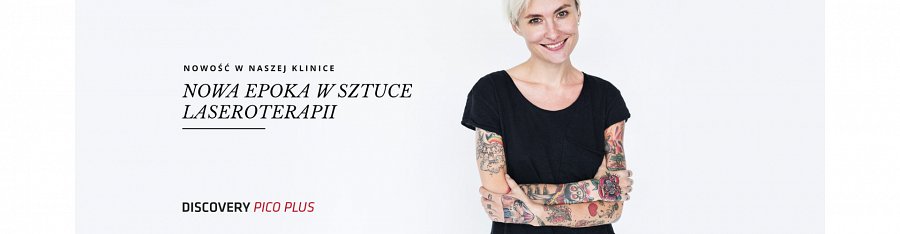 Klinika medycyny estetycznej Katowice - Zakrzewscy zapraszająJeżeli szukasz miejsca gdzie zajmą się Tobą i Twoim ciałem jedni z najlepszych profesjonalistów z branży, jeżeli zależy Ci, aby wykonanie zabiegów odbyło się przy użyciu najnowocześniejszego sprzętu, który umożliwi bezbolesne ich przeprowadzenie to zapraszamy do kliniki medycyny estetycznej Zakrzewscy w Katowicach.